Multi School Council Meeting minutes 17th MayHost school – Little Garth – a massive thank you to them!PresentLittle GarthLexdonHeathlandsCopfordNeecaLanghamWillowbrookBishop William WardThanks so much everyone for your fantastic ideas and positive discussion work. It was so lovely to have everyone so involved and mixing together, hopefully making new friends from different schools! What a great morning Deaf Awareness feedback – couldn’t play video but discussion on deaf awareness in schoolsHave a deaf day in school and only use sign languageSign language lessonsWear ear defenders for the day so you can appreciate what it is like to be partially hearing or deafHave a ‘word off’ competition only using sign languageHave a special Friday celebration all about deaf awarenessUse subtitles for all videos and clipsBe respectful and aware of how you communicate – eg don’t cover your mouth when you speak as people lip readDraw pictures to communicate as an activityLexdon do a lot of deaf awareness – they have lessons in sign language, a deaf choir and sing songs in sign languageBehaviour in schools – what works well and improvements. Some ideas already implemented in some schoolsTokens to reward peopleEducate people to spend less time on screens as this is affecting brain development and the ability to concentrateAll schools to have nurture clubs to give time out zones to re-regulateHave a recognition board with name and picture on it to recognise achievement/positive role modelsTeachers to use fun ways to get class’s attentionMerits/house points working towards a communal awardDetentions don’t always work – even with 3 prior warnings in placeWarnings and consequences – names on whiteboard – again these are not always successfulMore work to be completed outside as it is so good for mental healthDifferent levels of sanctions for different inappropriate behavioursIndividual consequences tailored to each person as everyone is differentFree things to try for positive rewards – 1st in Lunch queue, PE equipment monitor etcHave strong school values that everybody knowsHave play equipment at break time to let us use up energyWhole class rewardsClass dojo rewards eg 2000 dojos=movie afternoonSpecial reward from Head Teacher – eg in one school their Head awards individuals with a special marble if they deserve a rewardPeaceful spaces to support challenging behaviourGlobal warming – what can adults and communities do?Electric charging points at all schoolsSchool sponsored walks to raise money for solar panelsIndividual classes to build birdhousesWalk rather than driveMore funding into developing efficient electric carsUse less fossil fuelMore money to be spent in clearing plastic from our oceansAll schools should have compost binsAll students should make sure they aren’t leaving taps on!Litter pick in woodsWalking bus for all schoolsAll bottles to be reusable – no single use plasticAlways use both sides of paperPlant more trees as community projectsUse less electronic devices to save electricityDonate more money to environmental charitiesUse recycled paper wherever possibleStart up a litter picking businessMove to paper rather than plastic packaging generally – also school canteens should adopt thisLitter picking can be a behaviour consequence – linking back to previous topicFuture Agenda ItemsHomelessnessCancer and charitiesRefugeesFriendships and inclusionBullyingBlind and visually impairedActivity DaysFundraising ideas at schoolAnxietyPollutionHave more games at startWheelchair access in schoolsThe importance of Art and PESENDThings to do at playtime and whether homework should be bannedHow to be supportiveSo many ideas! Just super! Thank you all so much – it was an absolute pleasure. You were all stars but a shout out to Marley from Neeca as he bravely came on his own. The star of today was Lillia-Rose for her well expressed and clear ideas. See you all soon! If anyone would like to host any of the further meetings please let me know!Colchester – Tuesday 3rd October, Monday 4th December, Thursday 8th February, Wednesday 20th March, Tuesday 14th May, Friday 5th July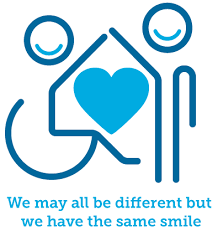 